              1941 - 1945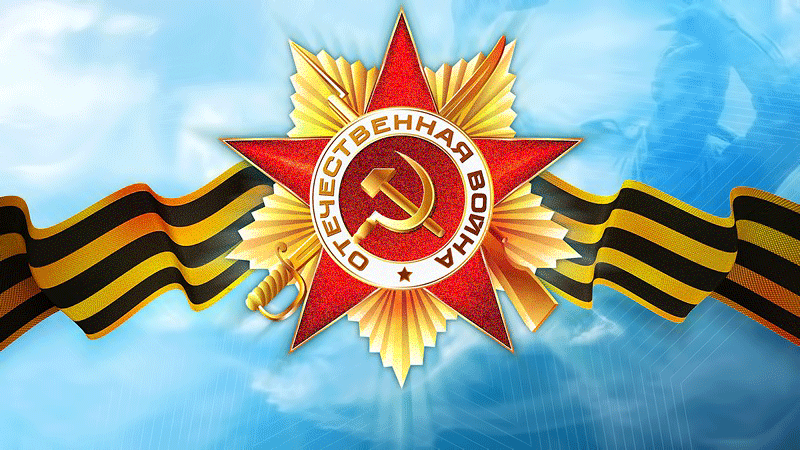 